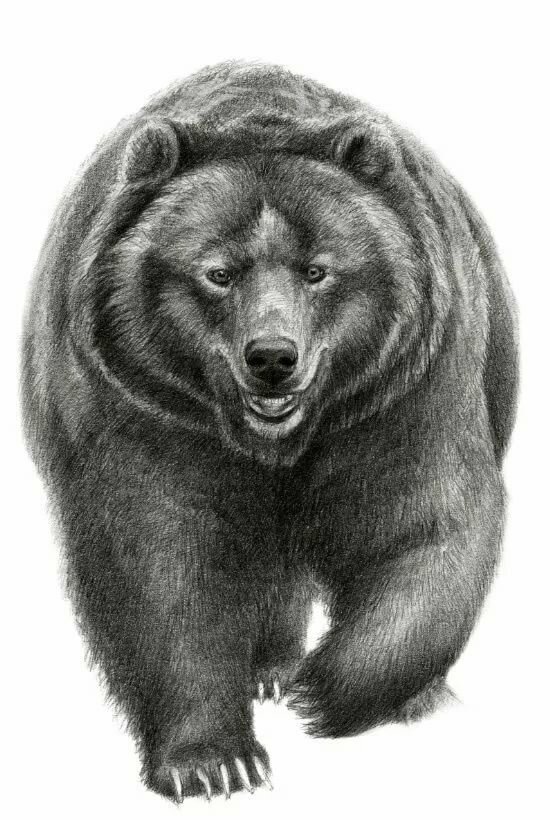 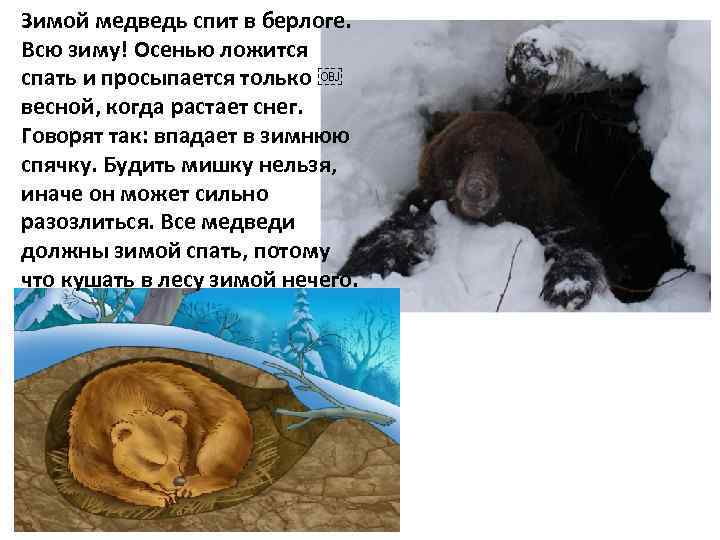 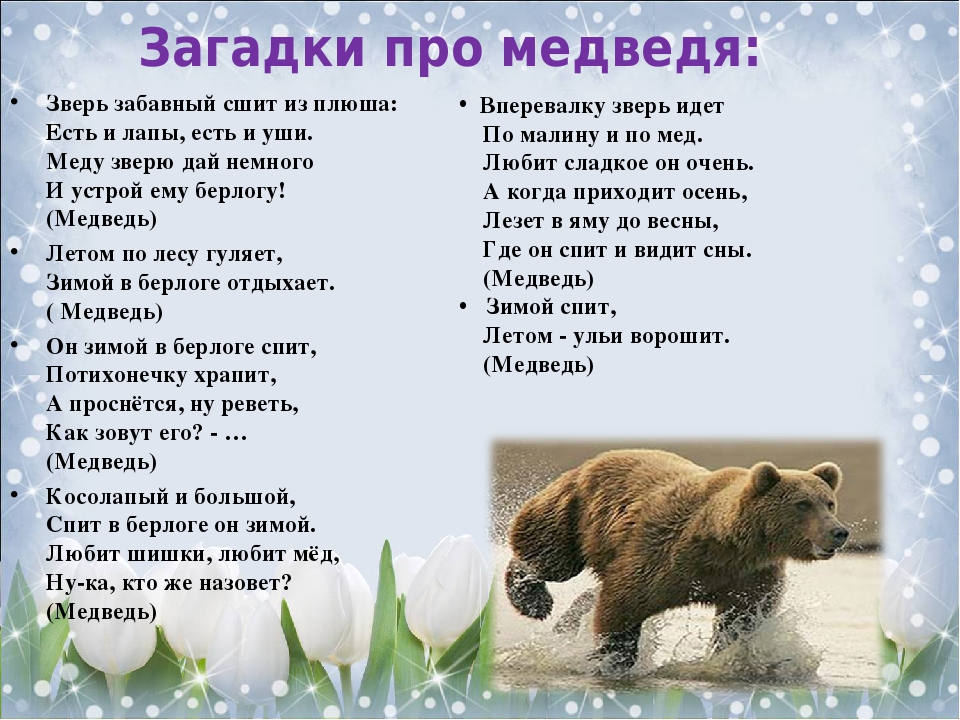 Нам понадобятся: простой карандаш, ластик, акварельные краски, кисти, и отличное воображение.Работаем по схеме.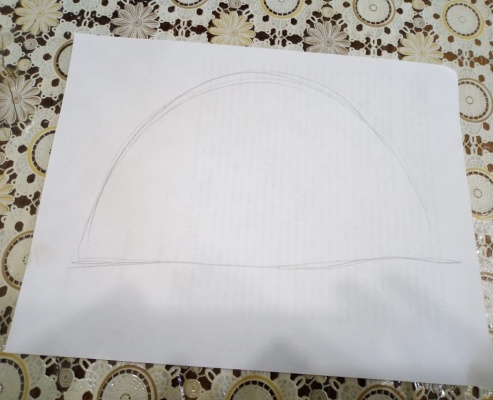 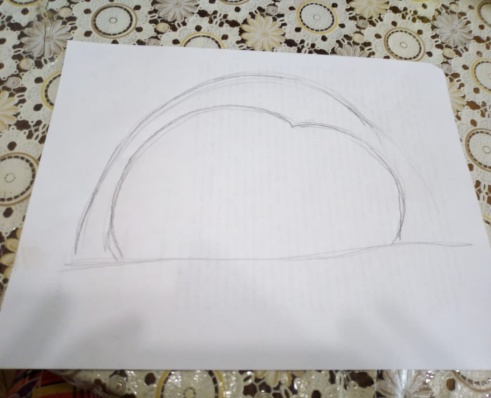 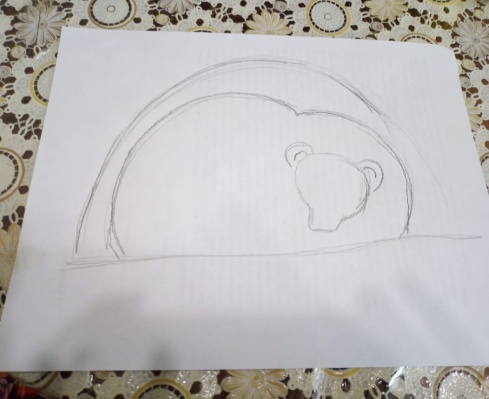 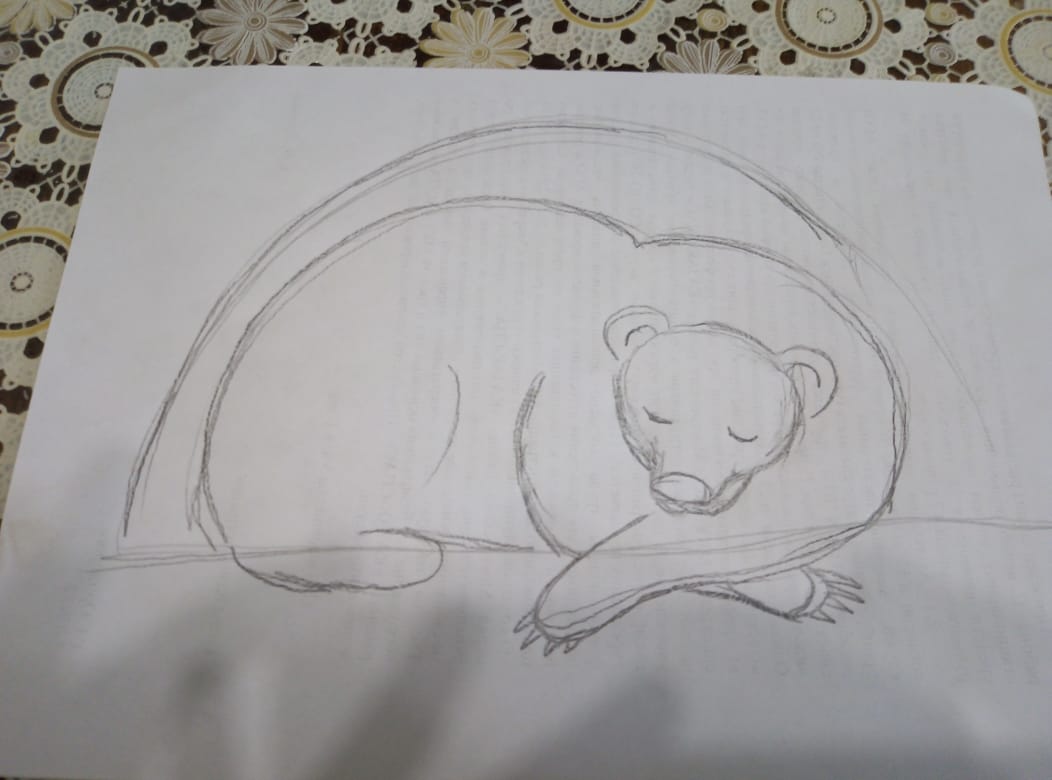 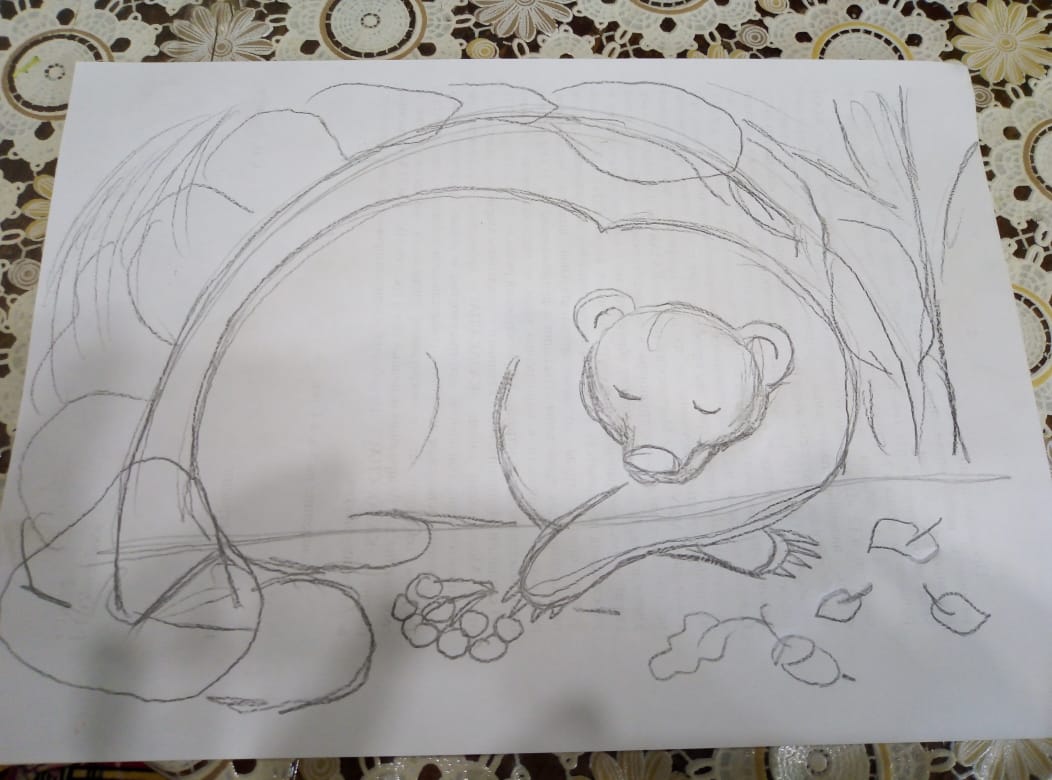 Приступаем к раскрашиванию.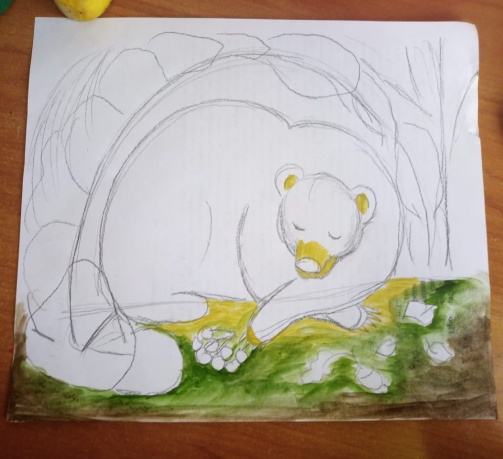 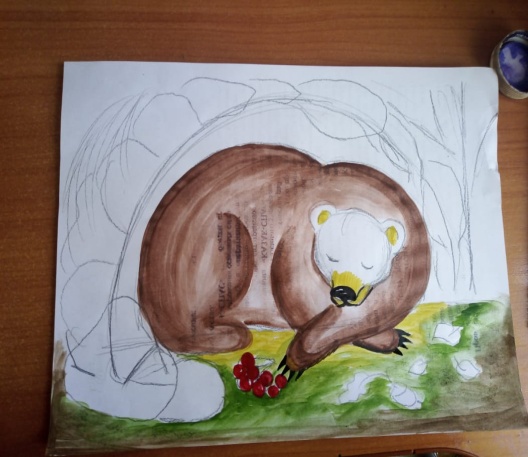 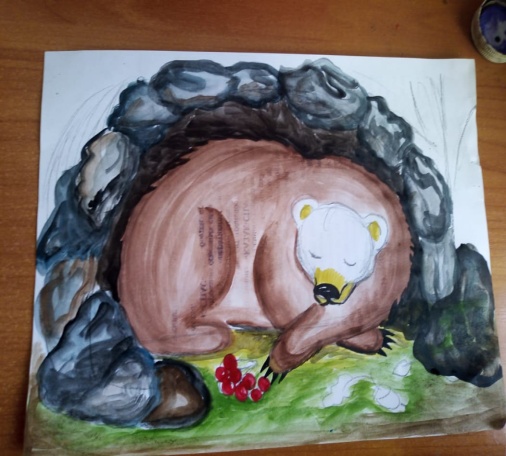 Мелко прорисовываем листья, камни, мех, тени  и блики.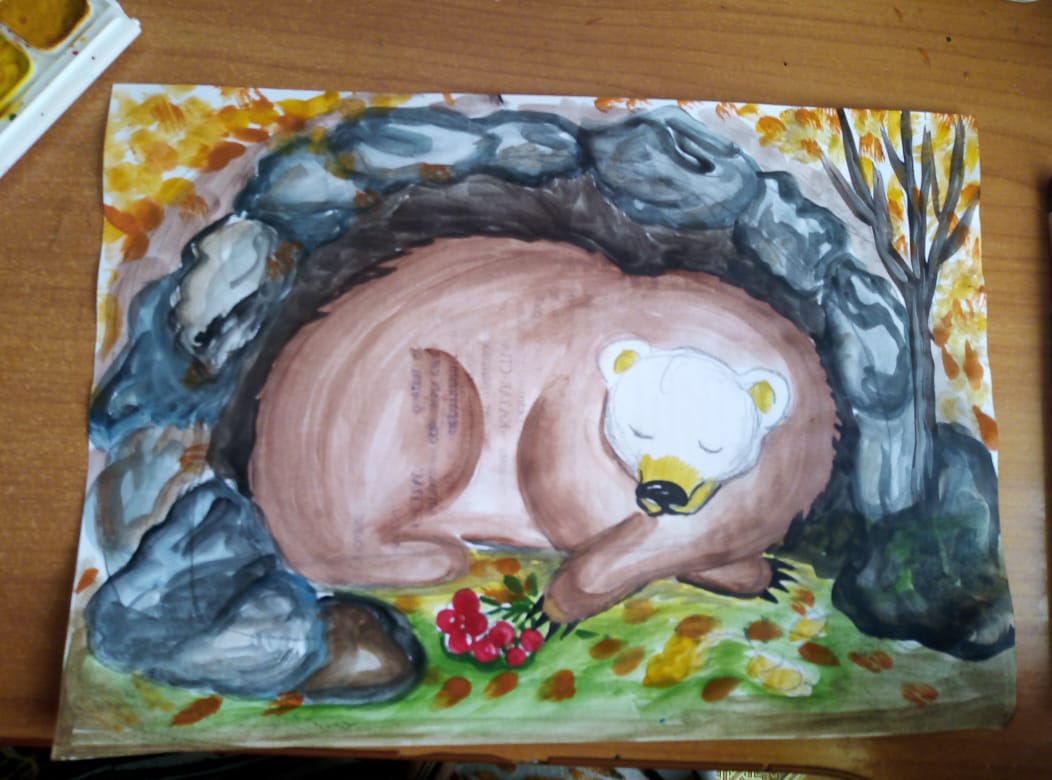 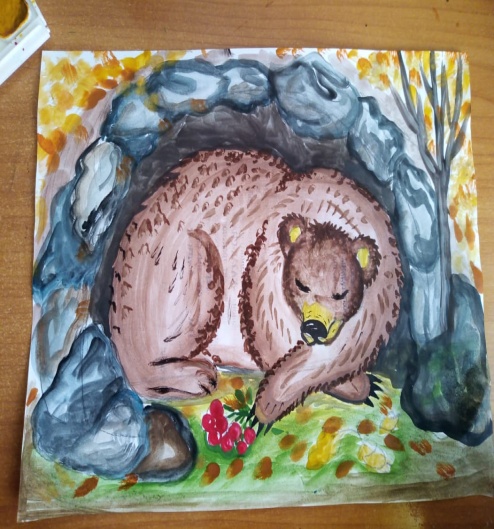 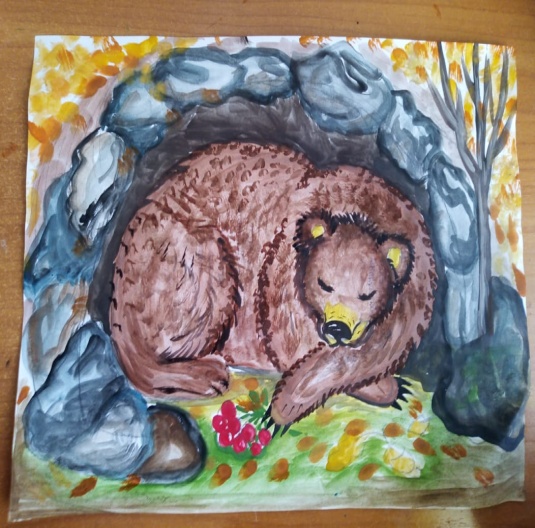 Ваша работа готова.Большое спасибо за внимание!С вами работал педагог дополнительного образованияКаюкова Ольга Яковлевна МБУ ДО «Дома детского творчества» п. Мостовского. До новых встреч!